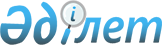 О внесении изменений в решение Щербактинского районного маслихата от 23 декабря 2019 года № 224/67 "О Щербактинском районном бюджете на 2020 - 2022 годы"Решение маслихата Щербактинского района Павлодарской области от 29 апреля 2020 года № 242/73. Зарегистрировано Департаментом юстиции Павлодарской области 29 апреля 2020 года № 6818
      В соответствии с пунктом 4 статьи 106 Бюджетного кодекса Республики Казахстан от 4 декабря 2008 года, подпунктом 1) пункта 1 статьи 6 Закона Республики Казахстан от 23 января 2001 года "О местном государственном управлении и самоуправлении в Республике Казахстан", Щербактинский районный маслихат РЕШИЛ:
      1. Внести в решение Щербактинского районного маслихата от 23 декабря 2019 года № 224/67 "О Щербактинском районном бюджете на 2020 - 2022 годы" (зарегистрированное в Реестре государственной регистрации нормативных правовых актов за № 6672, опубликованное 27 декабря 2019 года в Эталонном контрольном банке нормативных правовых актов Республики Казахстан в электронном виде) следующие изменения:
      пункт 1 указанного решения изложить в новой редакции:
      "1. Утвердить Щербактинский районный бюджет на 2020 - 2022 годы согласно приложениям 1, 2, 3 соответственно, в том числе на 2020 год в следующих объемах:
      1) доходы – 8251060 тысяч тенге, в том числе:
      налоговые поступления – 633288 тысяч тенге;
      неналоговые поступления – 12949 тысяч тенге;
      поступления от продажи основного капитала – 1825 тысяч тенге;
      поступления трансфертов – 7602998 тысяч тенге;
      2) затраты – 8437662 тысяч тенге;
      3) чистое бюджетное кредитование – 65361 тысяча тенге, в том числе:
      бюджетные кредиты – 99413 тысяч тенге;
      погашение бюджетных кредитов – 34052 тысяч тенге;
      4) сальдо по операциям с финансовыми активами – равно нулю;
      5) дефицит (профицит) бюджета – - 251963 тысяч тенге;
      6) финансирование дефицита (использование профицита) бюджета – 251963 тысяч тенге.";
      пункт 7 указанного решения изложить в новой редакции:
      "7. Учесть в районном бюджете целевые текущие трансферты на 2020 год бюджетам сельских округов в следующих размерах:
      135268 тысяч тенге – на расходы текущего и капитального характера;
      7086 тысяч тенге – на освещение улиц в населенных пунктах;
      12395 тысяч тенге – на благоустройство и озеленение населенных пунктов;
      25494 тысяч тенге – на обеспечение водоснабжением населенных пунктов;
      357574 тысяч тенге – на проведение ремонта внутрипоселковых автомобильных дорог;
      2000 тысяч тенге – на установление доплат к должностному окладу за особые условия труда управленческому и основному персоналу в организации культуры;
      200 тысяч тенге – на доплату за квалификационную категорию педагогам государственной организации дошкольного образования;
      10884 тысяч тенге – на установление оплаты труда педагогов государственных организаций дошкольного образования.";
      приложение 1 к указанному решению изложить в новой редакции согласно приложения к настоящему решению.
      2. Контроль за исполнением настоящего решения возложить на постоянную комиссию Щербактинского районного маслихата по вопросам бюджета и социально-экономического развития района.
      3. Настоящее решение вводится в действие с 1 января 2020 года. Районный бюджет на 2020 год
(с изменениями)
					© 2012. РГП на ПХВ «Институт законодательства и правовой информации Республики Казахстан» Министерства юстиции Республики Казахстан
				
      Председатель сессии

      Щербактинского районного маслихата

Д. Калыбаев

      Секретарь Щербактинского

      районного маслихата

С. Шпехт
Приложение
к решению Щербактинского
районного маслихата
от 29 апреля 2020 года № 242/73Приложение 1
к решению Щербактинского
районного маслихата от 23
декабря 2019 года № 224/67
Категория
Категория
Категория
Категория
Сумма (тысяч тенге)
Класс
Класс
Класс
Сумма (тысяч тенге)
Подкласс
Подкласс
Сумма (тысяч тенге)
Наименование
Сумма (тысяч тенге)
1
2
3
4
5
1. Доходы
8251060
1
Налоговые поступления
633288
01
Подоходный налог
283592
1
Корпоративный подоходный налог
14662
2
Индивидуальный подоходный налог
268930
03
Социальный налог
270579
1
Социальный налог
270579
04
Налоги на собственность
57164
1
Налоги на имущество
57164
05
Внутренние налоги на товары, работы и услуги
18129
2
Акцизы
1791
3
Поступления за использование природных и других ресурсов
11617
4
Сборы за ведение предпринимательской и профессиональной деятельности
4721
08
Обязательные платежи, взимаемые за совершение 

юридически значимых действий и (или) выдачу документов уполномоченными на то государственными органами или должностными лицами
3824
1
Государственная пошлина
3824
2
Неналоговые поступления
12949
01
Доходы от государственной собственности
1445
1
Поступления части чистого дохода государственных предприятий
4
5
Доходы от аренды имущества, находящегося в государственной собственности
1350
7
Вознаграждения по кредитам, выданным из государственного бюджета
36
9
Прочие доходы от государственной собственности
55
06
Прочие неналоговые поступления
11504
1
Прочие неналоговые поступления
11504
3
Поступления от продажи основного капитала
1825
03
Продажа земли и нематериальных активов
1825
1
Продажа земли
1463
2
Продажа нематериальных активов
362
4
Поступления трансфертов
7602998
02
Трансферты из вышестоящих органов государственного управления
7602998
2
Трансферты из областного бюджета
7602998
Функциональная группа
Функциональная группа
Функциональная группа
Функциональная группа
Функциональная группа
Сумма (тысяч тенге)
Функциональная подгруппа
Функциональная подгруппа
Функциональная подгруппа
Функциональная подгруппа
Сумма (тысяч тенге)
Администратор бюджетных программ
Администратор бюджетных программ
Администратор бюджетных программ
Сумма (тысяч тенге)
Программа
Программа
Сумма (тысяч тенге)
Наименование
Сумма (тысяч тенге)
1
2
3
4
5
6
2. Затраты
8437662
01
Государственные услуги общего характера
862507
1
Представительные, исполнительные и другие органы, выполняющие общие функции государственного управления
209607
112
Аппарат маслихата района (города областного значения)
23964
001
Услуги по обеспечению деятельности маслихата района (города областного значения)
22330
003
Капитальные расходы государственного органа
1634
122
Аппарат акима района (города областного значения)
185643
001
Услуги по обеспечению деятельности акима района (города областного значения)
151812
003
Капитальные расходы государственного органа
25551
113
Целевые текущие трансферты нижестоящим бюджетам
8280
2
Финансовая деятельность
109000
452
Отдел финансов района (города областного значения)
109000
001
Услуги по реализации государственной политики в области исполнения бюджета и управления коммунальной собственностью района (города областного значения)
36331
003
Проведение оценки имущества в целях налогообложения
739
010
Приватизация, управление коммунальным имуществом, постприватизационная деятельность и регулирование споров, связанных с этим
903
113
Целевые текущие трансферты нижестоящим бюджетам
71027
5
Планирование и статистическая деятельность
42196
453
Отдел экономики и бюджетного планирования района (города областного значения)
42196
001
Услуги по реализации государственной политики в области формирования и развития экономической политики, системы государственного планирования
40996
004
Капитальные расходы государственного органа
1200
9
Прочие государственные услуги общего характера
501704
475
Отдел предпринимательства, сельского хозяйства и ветеринарии района (города областного значения)
50663
001
Услуги по реализации государственной политики на местном уровне в области развития предпринимательства, сельского хозяйства и ветеринарии
50663
810
Отдел реального сектора экономики района (города областного значения)
451041
001
Услуги по реализации государственной политики на местном уровне в области жилищно-коммунального хозяйства, пассажирского транспорта, автомобильных дорог, строительства, архитектуры и градостроительства
34757
003
Капитальные расходы государственного органа
500
113
Целевые текущие трансферты нижестоящим бюджетам
415784
02
Оборона
19164
1
Военные нужды
14184
122
Аппарат акима района (города областного значения)
14184
005
Мероприятия в рамках исполнения всеобщей воинской обязанности
14184
2
Организация работы по чрезвычайным ситуациям
4980
122
Аппарат акима района (города областного значения)
4980
006
Предупреждение и ликвидация чрезвычайных ситуаций масштаба района (города областного значения)
262
007
Мероприятия по профилактике и тушению степных пожаров районного (городского) масштаба, а также пожаров в населенных пунктах, в которых не созданы органы государственной противопожарной службы
4718
04
Образование
3470290
1
Дошкольное воспитание и обучение
225343
464
Отдел образования района (города областного значения)
225343
040
Реализация государственного образовательного заказа в дошкольных организациях образования
225343
2
Начальное, основное среднее и общее среднее образование
3010538
464
Отдел образования района (города областного значения)
2868444
003
Общеобразовательное обучение
2780036
006
Дополнительное образование для детей
88408
802
Отдел культуры, физической культуры и спорта района (города областного значения)
134094
017
Дополнительное образование для детей и юношества по спорту
134094
810
Отдел реального сектора экономики района (города областного значения)
8000
022
Строительство и реконструкция объектов начального, основного среднего и общего среднего образования
8000
9
Прочие услуги в области образования
234409
464
Отдел образования района (города областного значения)
234409
001
Услуги по реализации государственной политики на местном уровне в области образования
33920
005
Приобретение и доставка учебников, учебно-методических комплексов для государственных учреждений образования района (города областного значения)
33172
007
Проведение школьных олимпиад, внешкольных мероприятий и конкурсов районного (городского) масштаба
2042
015
Ежемесячные выплаты денежных средств опекунам (попечителям) на содержание ребенка – сироты (детей – сирот), и ребенка (детей), оставшегося без попечения родителей
10849
022
Выплата единовременных денежных средств казахстанским гражданам, усыновившим (удочерившим) ребенка (детей) – сироту и ребенка (детей), оставшегося без попечения родителей
199
023
Методическая работа
25767
067
Капитальные расходы подведомственных государственных учреждений и организаций
74650
113
Целевые текущие трансферты нижестоящим бюджетам
53810
06
Социальная помощь и социальное обеспечение
572681
1
Социальное обеспечение
143346
451
Отдел занятости и социальных программ района (города областного значения)
126090
005
Государственная адресная социальная помощь
126090
464
Отдел образования района (города областного значения)
17256
030
Содержание ребенка (детей), переданного патронатным воспитателям
17256
2
Социальная помощь
363912
451
Отдел занятости и социальных программ района (города областного значения)
363912
002
Программа занятости
250268
004
Оказание социальной помощи на приобретение топлива специалистам здравоохранения, образования, социального обеспечения, культуры, спорта и ветеринарии в сельской местности в соответствии с законодательством Республики Казахстан
9128
007
Социальная помощь отдельным категориям нуждающихся граждан по решениям местных представительных органов
42984
010
Материальное обеспечение детей – инвалидов, воспитывающихся и обучающихся на дому
764
017
Обеспечение нуждающихся инвалидов обязательными гигиеническими средствами и предоставление услуг специалистами жестового языка, индивидуальными помощниками в соответствии с индивидуальной программой реабилитации инвалида
20948
023
Обеспечение деятельности центров занятости населения
39820
9
Прочие услуги в области социальной помощи и социального обеспечения
65423
451
Отдел занятости и социальных программ района (города областного значения)
65423
001
Услуги по реализации государственной политики на местном уровне в области обеспечения занятости и реализации социальных программ для населения
31134
011
Оплата услуг по зачислению, выплате и доставке пособий и других социальных выплат
3064
050
Обеспечение прав и улучшение качества жизни инвалидов в Республике Казахстан
11791
054
Размещение государственного социального заказа в неправительственных организациях
19434
07
Жилищно-коммунальное хозяйство
1592732
1
Жилищное хозяйство
178000
810
Отдел реального сектора экономики района (города областного значения)
178000
008
Организация сохранения государственного жилищного фонда
4000
009
Проектирование и (или) строительство, реконструкция жилья коммунального жилищного фонда
6000
090
Приобретение служебного жилища, инженерно-коммуникационной инфраструктуры в рамках Государственной программы развития продуктивной занятости и массового предпринимательства на 2017 - 2021 годы "Еңбек"
168000
2
Коммунальное хозяйство
1412732
810
Отдел реального сектора экономики района (города областного значения)
1412732
012
Функционирование системы водоснабжения и водоотведения
3000
026
Организация эксплуатации тепловых сетей, находящихся в коммунальной собственности районов (городов областного значения)
3000
028
Развитие коммунального хозяйства
43194
058
Развитие системы водоснабжения и водоотведения в сельских населенных пунктах
1363538
3
Благоустройство населенных пунктов
2000
810
Отдел реального сектора экономики района (города областного значения)
2000
016
Обеспечение санитарии населенных пунктов
2000
08
Культура, спорт, туризм и информационное пространство
559369
1
Деятельность в области культуры
170670
802
Отдел культуры, физической культуры и спорта района (города областного значения)
170670
005
Поддержка культурно-досуговой работы
170670
2
Спорт
106528
802
Отдел культуры, физической культуры и спорта района (города областного значения)
4223
007
Проведение спортивных соревнований на районном (города областного значения) уровне
1223
008
Подготовка и участие членов сборных команд района (города областного значения) по различным видам спорта на областных спортивных соревнованиях
3000
810
Отдел реального сектора экономики района (города областного значения)
102305
014
Развитие объектов спорта
102305
3
Информационное пространство
77209
470
Отдел внутренней политики и развития языков района (города областного значения)
5180
005
Услуги по проведению государственной информационной политики
4040
008
Развитие государственного языка и других языков народа Казахстана
1140
802
Отдел культуры, физической культуры и спорта района (города областного значения)
72029
004
Функционирование районных (городских) библиотек
72029
9
Прочие услуги по организации культуры, спорта, туризма и информационного пространства
204962
470
Отдел внутренней политики и развития языков района (города областного значения)
43976
001
Услуги по реализации государственной политики на местном уровне в области информации, укрепления государственности и формирования социального оптимизма граждан, развития языков
27463
004
Реализация мероприятий в сфере молодежной политики
16513
802
Отдел культуры, физической культуры и спорта района (города областного значения)
160986
001
Услуги по реализации государственной политики на местном уровне в области культуры, физической культуры и спорта
25764
003
Капитальные расходы государственного органа
205
032
Капитальные расходы подведомственных государственных учреждений и организаций
133017
113
Целевые текущие трансферты нижестоящим бюджетам
2000
10
Сельское, водное, лесное, рыбное хозяйство, особо охраняемые природные территории, охрана окружающей среды и животного мира, земельные отношения
104663
1
Сельское хозяйство
56551
475
Отдел предпринимательства, сельского хозяйства и ветеринарии района (города областного значения)
56551
005
Обеспечение функционирования скотомогильников (биотермических ям)
1000
007
Организация отлова и уничтожения бродячих собак и кошек
817
013
Проведение противоэпизоотических мероприятий
52245
047
Возмещение владельцам стоимости обезвреженных (обеззараженных) и переработанных без изъятия животных, продукции и сырья животного происхождения, представляющих опасность для здоровья животных и человека
2489
 6
Земельные отношения
29977
463
Отдел земельных отношений района (города областного значения)
29977
001
Услуги по реализации государственной политики в области регулирования земельных отношений на территории района (города областного значения)
22253
006
Землеустройство, проводимое при установлении границ районов, городов областного значения, районного значения, сельских округов, поселков, сел
7224
007
Капитальные расходы государственного органа
500
9
Прочие услуги в области сельского, водного, лесного, рыбного хозяйства, охраны окружающей среды и земельных отношений
18135
453
Отдел экономики и бюджетного планирования района (города областного значения)
18135
099
Реализация мер по оказанию социальной поддержки специалистов
18135
11
Промышленность, архитектурная, градостроительная и строительная деятельность
1092
2
Архитектурная, градостроительная и строительная деятельность
1092
810
Отдел реального сектора экономики района (города областного значения)
1092
039
Разработка схем градостроительного развития территории района, генеральных планов городов районного (областного) значения, поселков и иных сельских населенных пунктов
1092
 12
Транспорт и коммуникации
751531
 1
Автомобильный транспорт
747312
810
Отдел реального сектора экономики района (города областного значения)
747312
043
Обеспечение функционирования автомобильных дорог
65338
044
Капитальный и средний ремонт автомобильных дорог районного значения и улиц населенных пунктов
1900
051
Реализация приоритетных проектов транспортной инфраструктуры
680074
9
Прочие услуги в сфере транспорта и коммуникаций
4219
810
Отдел реального сектора экономики района (города областного значения)
4219
 046
Субсидирование пассажирских перевозок по социально значимым городским (сельским), пригородным и внутрирайонным сообщениям
4219
 13
Прочие
105292
3
Поддержка предпринимательской деятельности и защита конкуренции
262
475
Отдел предпринимательства, сельского хозяйства и ветеринарии района (города областного значения)
262
014
Поддержка предпринимательской деятельности
262
9
Прочие
105030
452
Отдел финансов района (города областного значения)
26608
012
Резерв местного исполнительного органа района (города областного значения)
26608
464
Отдел образования района (города областного значения)
78422
077
Реализация мероприятий по социальной и инженерной инфраструктуре в сельских населенных пунктах в рамках проекта "Ауыл-Ел бесігі"
78422
14
Обслуживание долга
36
1
Обслуживание долга
36
452
Отдел финансов района (города областного значения)
36
013
Обслуживание долга местных исполнительных органов по выплате вознаграждений и иных платежей по займам из областного бюджета
36
15
Трансферты
398305
1
Трансферты
398305
452
Отдел финансов района (города областного значения)
398305
006
Возврат неиспользованных (недоиспользованных) целевых трансфертов
9
038
Субвенции
398153
054
Возврат сумм неиспользованных (недоиспользованных) целевых трансфертов, выделенных из республиканского бюджета за счет целевого трансферта из Национального фонда Республики Казахстан
143
3. Чистое бюджетное кредитование
65361
Бюджетные кредиты
99413
10
Сельское, водное, лесное, рыбное хозяйство, особо охраняемые природные территории, охрана окружающей среды и животного мира, земельные отношения
99413
9
Прочие услуги в области сельского, водного, лесного, рыбного хозяйства, охраны окружающей среды и земельных отношений
99413
453
Отдел экономики и бюджетного планирования района (города областного значения)
99413
006
Бюджетные кредиты для реализации мер социальной поддержки специалистов
99413
Погашение бюджетных кредитов
34052
5
Погашение бюджетных кредитов
34052
01
Погашение бюджетных кредитов
34052
1
Погашение бюджетных кредитов, выданных из государственного бюджета
34052
4. Сальдо по операциям с финансовыми активами
0
5. Дефицит (профицит) бюджета
-251963
6. Финансирование дефицита (использование профицита) бюджета
251963
7
Поступления займов
267863
01
Внутренние государственные займы
267863
2
Договоры займа
267863
03
Займы, получаемые местным исполнительным органом района (города областного значения)
267863
16
Погашение займов
34052
1
Погашение займов
34052
452
Отдел финансов района (города областного значения)
34052
008
Погашение долга местного исполнительного органа перед вышестоящим бюджетом
34052
8
Используемые остатки бюджетных средств
18152
01
Остатки бюджетных средств
18152
1
Свободные остатки бюджетных средств
18152
01
Свободные остатки бюджетных средств
18152
Используемые остатки бюджетных средств
18152